陪伴椅参考样式：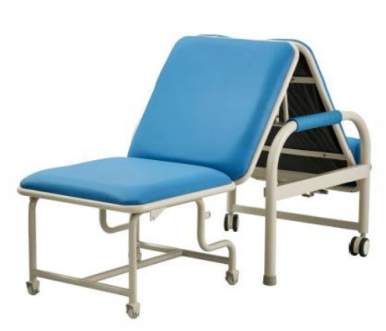 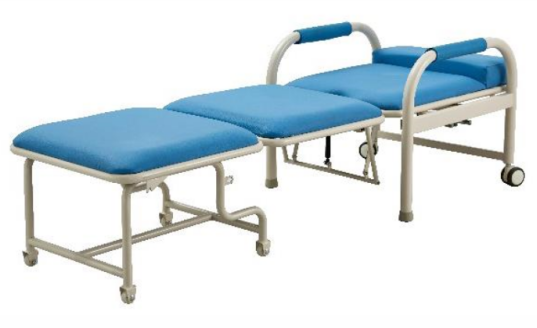 